Meno: ___________________________    Dopíš písmená, farebne vyhľadaj a- e- i, zaznač slabiky. K tlačeným tvarom písmen napíš písané.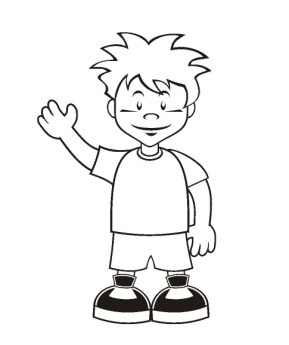 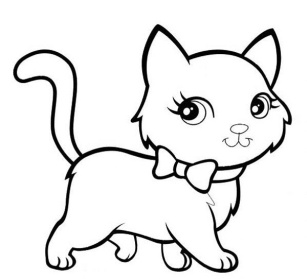 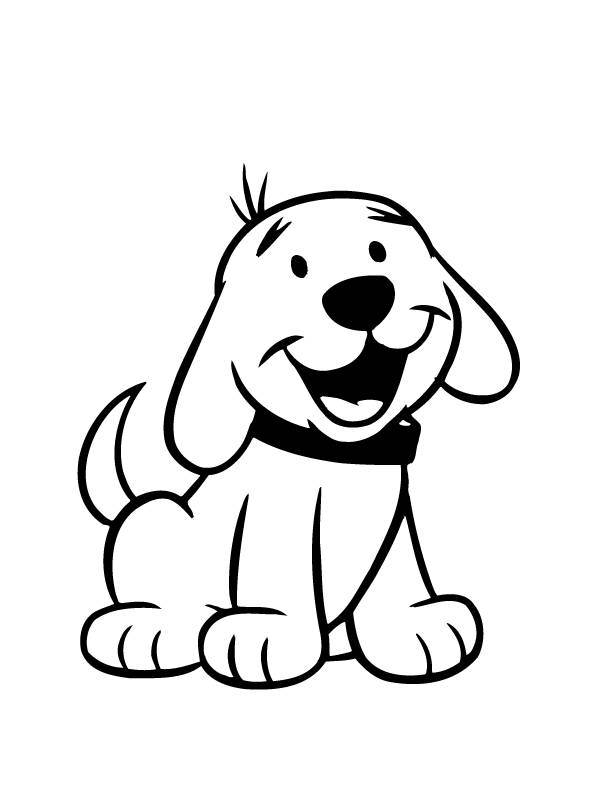 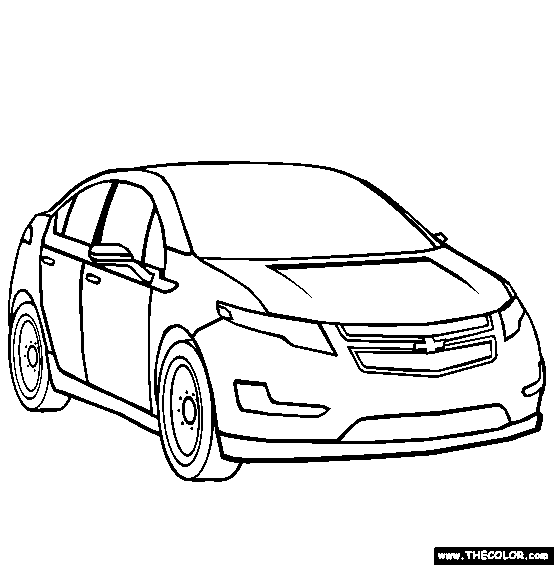   A d  ___  mm____č k ____    p ____  s   ___  u t o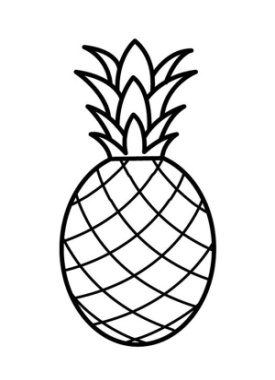 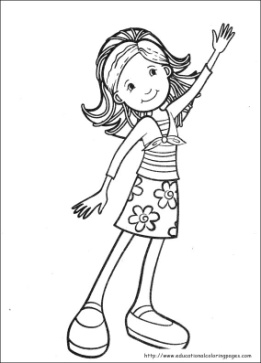 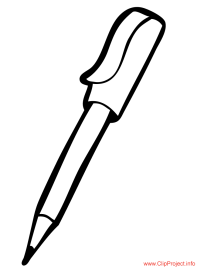 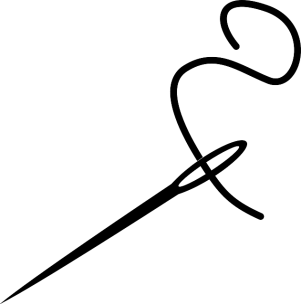 ___n a n ___ s   ___ v ___   p ____r o  ___ h l  ___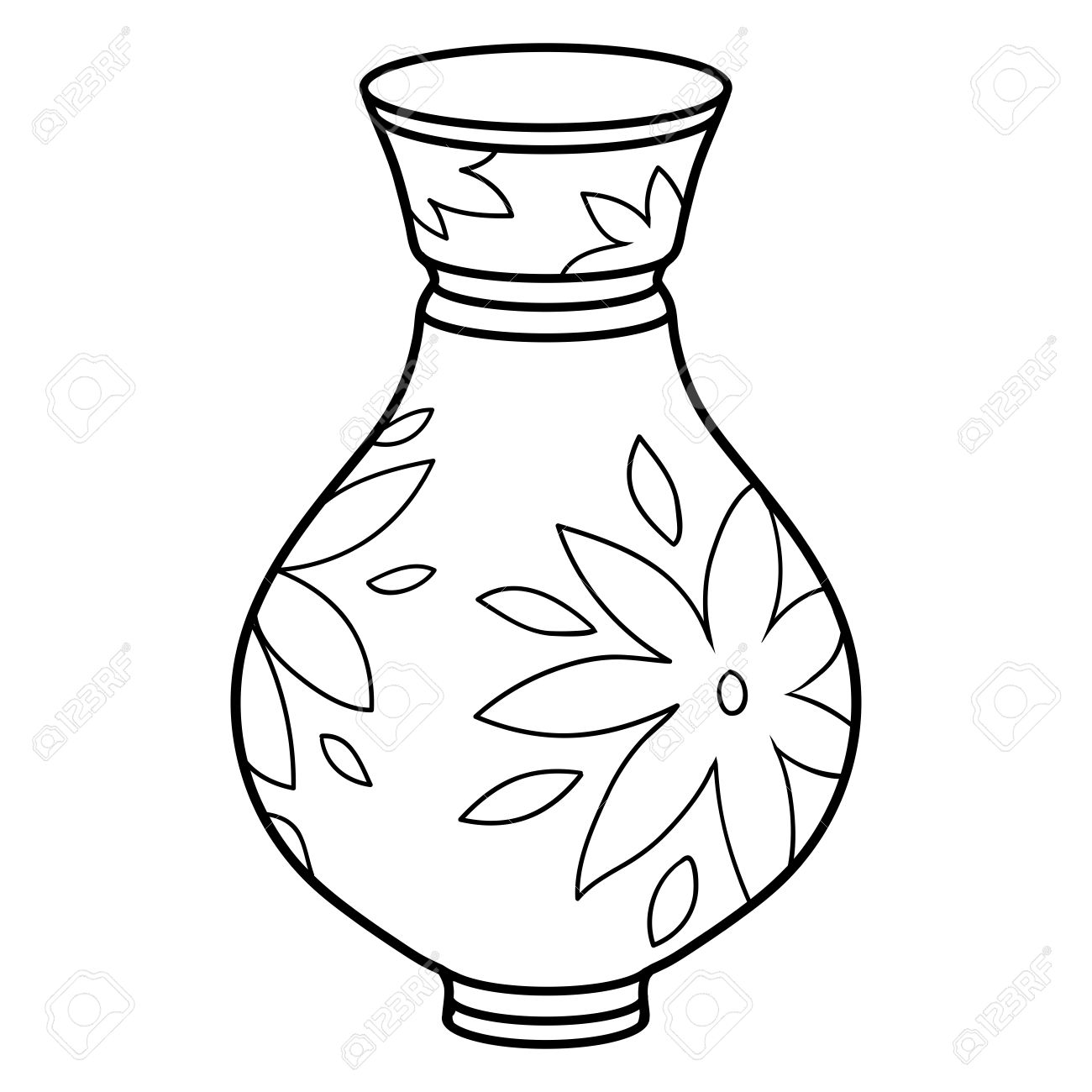 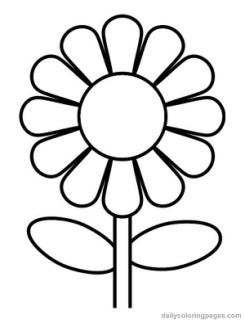 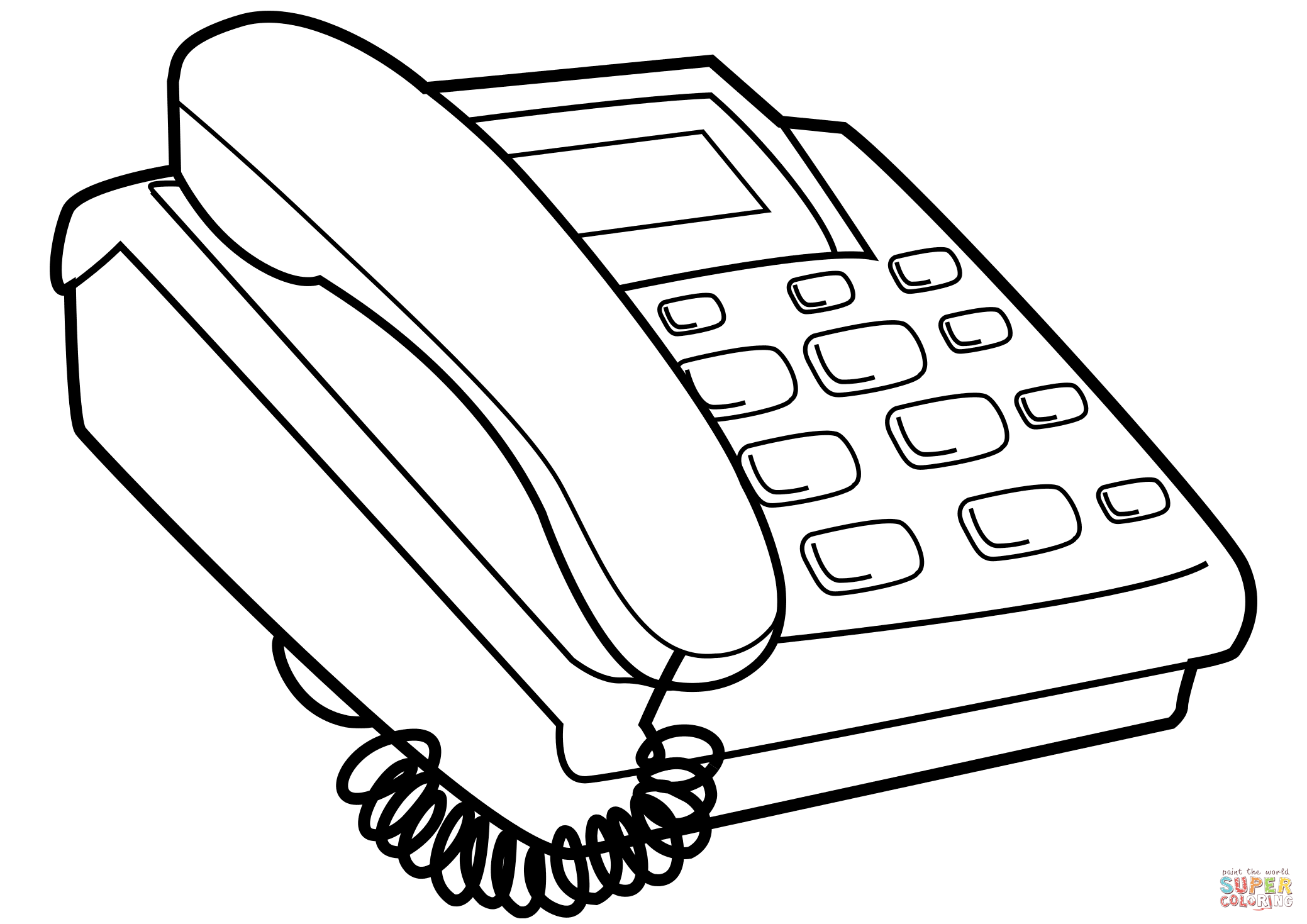 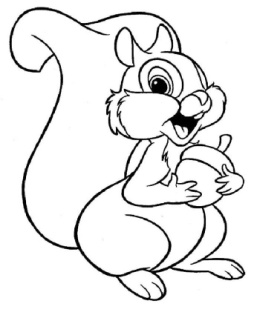 v___ z ___  k v ___ tt___ l___ f ó nv__v__r i c___ A  Eí á Ie a